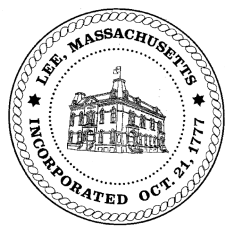 TOWN OF LEEBOARD OF PUBLIC WORKSMeeting Notice Date: January 10, 2017           	                 Time: 4:30 PM		                Place: 45 Railroad St., LeeAgendaCommitments3rd Quarter CommitmentsAbatementsMisc AbatementsWaterPlant updateHighway/Cemetery NoneWaste WaterNoneOtherNoneApprove Minutes from  November 22, 2016And any topic the Chairman could not reasonably anticipate.Next Board Meeting: January 24,  2017BPW Members: Robert Bartini-Chairman, David Forrest-Clerk, Roger Scheurer, Peter Scolforo, Donald Zukowski, Jonathan Terry, and Robert Nason (Non-voting member)